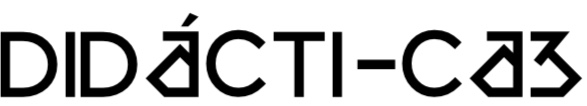 FORMULARIO DE VISITAS PARA CENTROS EDUCATIVOS Y COLECTIVOSCentro escolar o colectivo: Domicilio del centro: Profesorado/persona responsable visita: Teléfono: Correo-e: Curso que realizará la visita (primaria, secundaria, etc.): Asignatura/s relacionada/s: Número de alumnado participante: Día de la visita que solicita:                           Hora: Modalidad visita:    □  visita + taller     □ visita comentada     Duración (estimada):  Otras consideraciones: remitir este formulario al correo-e: educ.c3a@juntadeandalucia.es